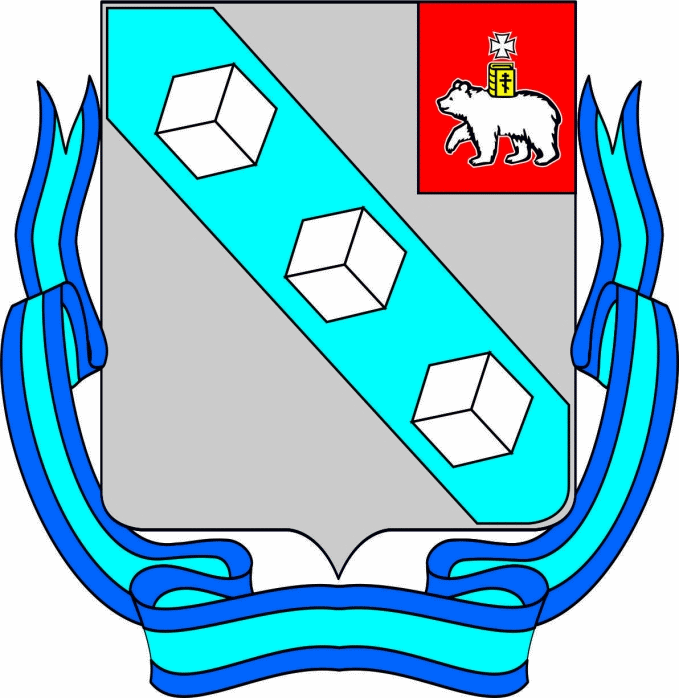 Положениео проведении открытого личного турнира Пермского краяпо функциональному многоборью,среди юношей, девушек и мужчин.Цели и задачи:- Пропаганда здорового образа жизни и организация досуга.- Привлечение жителей города Березники и районов Пермского края к занятиям спортом.- Популяризация здорового образа жизни в городе Березники и районах Пермского края.- Выявление лучших спортсменов.Место и время:Место проведения: г. Березники бассейн «Кристалл» Карла Маркса 66.Соревнования проводятся 07 декабря 2014 года, Регистрация участников с 12-00 до 13-00.Начало соревнований в 13-30.Регламент выступлений будет составлен после предварительных заявок в группе «CrossFit функциональный тренинг в г. Березники» http://vk.com/crossfitbrz.Требования к участникам:К соревнованиям допускаются мужчины и женщины от 16 лет и старше.Участники должны иметь копию или оригинал свидетельства о рождении или паспорт;К участию в соревнованиях допускаются спортсмены от спортивных и фитнес клубов, спортивных школ городов, районов, а так же спортсмены, занимающиеся самостоятельно.Допускается любое количество спортсменов от одной организации или территории.Стартовый взнос для мужчин и женщин – 200 руб. Юноши и девушки до 18 лет стартовый взнос не платят.Номинации участников:Девушки.Мужчины.Юноши до 18 лет (без стартового взноса).Экипировка участников:Экипировка участников соревнований в обязательном порядке предусматривает наличие шапочки для плавания, спортивных плавок для мужчин и купальника для девушек.Запрещается использование ласт, лопаток для плавания.Разрешается пользоваться очками для плавания, зажим для носа и берушами.Программа соревнований:Программа соревнований будет состоять из 3 этапов.По замыслу организаторов один комплекс состоит из 5 - 6 упражнений.Программа задания и последовательность упражнений полностью будет представлена непосредственно перед стартом.Упражнения:Бёрпи.Отжимания.Скакалка.Пресс.Приседания.Подтягивания.Плаванье.Организаторы оставляют за собой право изменить, добавить или убрать упражнения из комплекса.Определение победителей:Комплекс упражнений будет выполняться на время или на количество повторений за отведённый промежуток времени. Все участники проходят 2 этапа. Победители определяются по итогам прохождения всех этапов.При наличии участников, показавших одинаковое количество повторений (время прохождения дистанции), победителем считается тот участник, который набрал больше первых мест в отдельных упражнениях. Если их количество так же одинаково, то по количеству вторых мест в отдельных упражнениях и т.д.Награждение победителей:Победители и призеры в личном зачете награждаются медалями, дипломами, а так же призами и подарками. Руководство турнира:Общее руководство организацией и проведением соревнований: Гл. судья соревнований – Бауэр Андрей (Березники).Гл. секретарь соревнований – Илья Гонин (Березники).ЗаявкиЗаявки принимаются до 06 декабря 2014 г. включительно группу «CrossFit функциональный тренинг в г. Березники» http://vk.com/crossfitbrz.Вся новая информация в группе, в контакте «CrossFit функциональный тренинг в г. Березники» http://vk.com/crossfitbrz.Спонсор соревнований Бассейн "Кристалл" г. Березники.Данное положение служит официальным вызовом на соревнования.